Тема недели  (27.04.2020 -30.04.20): «Пожарная безопасность»апреля 2020 г. ПонедельникЗанятие № 1  Ознакомление с окружающим миром:«Пожарная безопасность»Задачи: Обобщить знания детей по правилам пожарной безопасности. Показать роль огня в жизни человека (как положительную, так и отрицательную). Продолжать знакомить с профессией пожарного.Рекомендации родителям: задавать вопросы и уточнять ответы в форме беседы с использованием иллюстраций  (ссылки - помощники); помочь   выучить загадку и пословицы по желанию; проверить качество штриховки в раскрашивании картинки. Будем рады фотоотчету.Загадка: Он красив и ярко-красенНо он жгуч, горяч, опасен! (ОГОНЬ)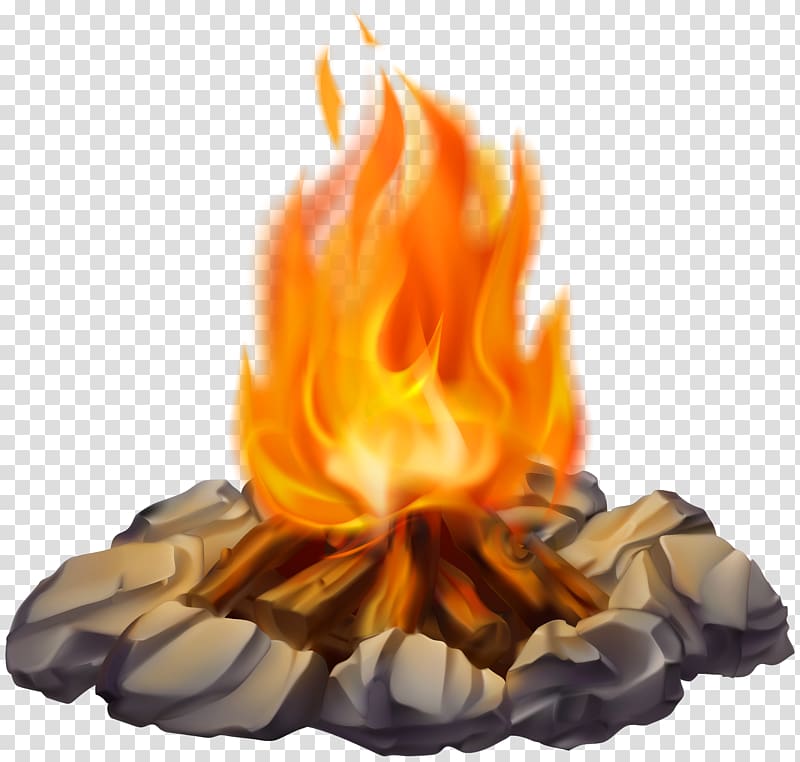 Вопросы:Для чего нам нужен огонь? (чтобы греться, готовить пищу, жечь мусор и т. д.)Почему огонь становится опасным? (неосторожное обращение с   огнем, или по причине природной стихии (молния, землетрясение)Куда звоним в случае пожара? «Правила вызова пожарных»Смело трубку в руки взять,«01» суметь набратьИ назвать еще потом: город, улицу и дом,И квартиру, где живете,И с каким она замком, и еще сказать:«Даю вам фамилию свою, также номер телефона, у которого стою»Игра: «Какой огонь» (назвать прилагательные к слову «огонь»)Игра пантомима: (изобразите огонь злой, добрый, пламя свечки)Пословицы:«Не шути с огнем, обожжешься», «Кто огня не бережется, тот скоро обожжется»«Спички – не игрушки, огонь – не забава».   Как называется  профессия человека, который занимается тушением пожаров? (рассмотреть картинки)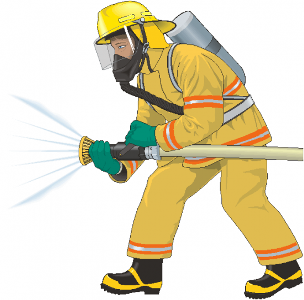 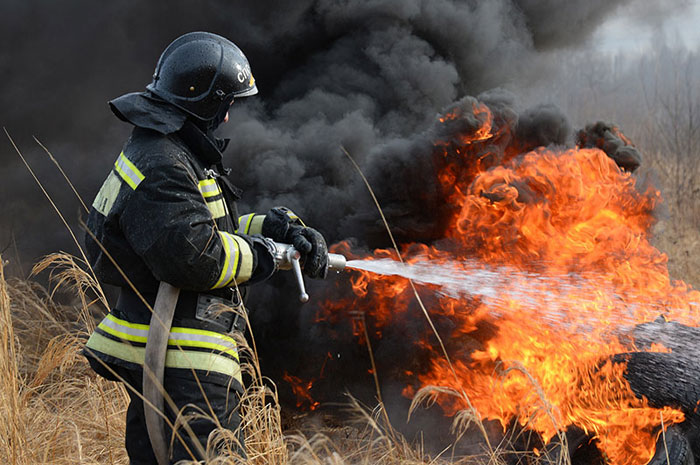 Детям о профессии пожарного:https://www.google.com/search?sxsrf=ALeKk03qFpMpuN9bU-CReZe8M0vwPYm7Bw:1587552103793&q=%D1%84%D0%BE%D1%82%D0%BE+%D0%BF%D1%80%D0%BE%D1%84%D0%B5%D1%81%D1%81%D0%B8%D0%B8+%D0%BF%D0%BE%D0%B6%D0%B0%D1%80%D0%BD%D1%8B%D0%B9&Практическая работа: (раскраска на пожарную тему) http://vse-raskraski.ru/raskraski-obuchayushchie/raskraska-pozharnyij